HUBUNGAN PEMENUHAN PERSONAL HYGIENE DENGAN WAKTU PENYEMBUHAN LUKA PADA PASIEN POST OPERASI ORIFDI RSUD MARDI WALUYO KOTA BLITARSKRIPSISkripsi ini disusun sebagai salah satu persyaratan menyelesaikan program pendidikan Diploma IV Keperawatan di Program Studi DIV Keperawatan Malang Jurusan Keperawatan Politeknik Kesehatan Kemenkes Malang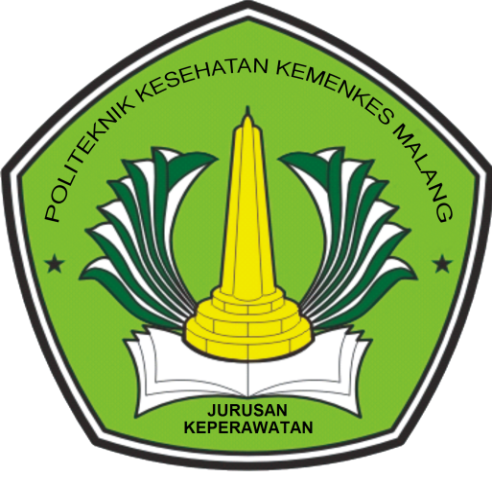 WAHYUWATI HANDAYANINIM. P17211175003KEMENTERIAN KESEHATAN RIPOLITEKNIK KESEHATAN KEMENKES MALANGJURUSAN KEPERAWATANPRODI DIV KEPERAWATAN MALANG2018HUBUNGAN PEMENUHAN PERSONAL HYGIENE DENGAN WAKTU PENYEMBUHAN LUKA PADA PASIEN POST OPERASI ORIFDI RSUD MARDI WALUYO KOTA BLITARSKRIPSIWAHYUWATI HANDAYANINIM. P17211175003KEMENTERIAN KESEHATAN RIPOLITEKNIK KESEHATAN KEMENKES MALANGJURUSAN KEPERAWATANPRODI DIV KEPERAWATAN MALANG 2018